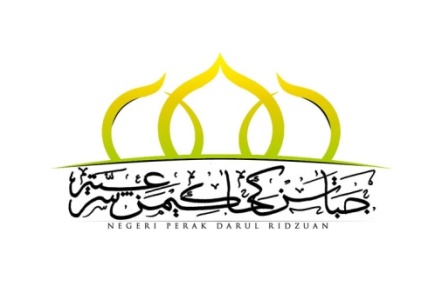 BORANG KEBENARAN MEMBAWA KELUAR PERALATAN ICT1. MAKLUMAT PEMINJAM Nama			:				         No. K/P	:          ________________Bahagian/ Unit  	:_________________________________________________________No. H/P	 	:__________________________________________________________Tempoh Pinjaman 	: Dari_____________________ Hingga ________________________2. PENGESAHAN / PERAKUAN PEMINJAM Dengan ini saya bersetuju dan berjanji bahawa a) 	Akan menjaga  peralatan ICT dengan baik dan menggunakannya untuk 	tujuan rasmi sahaja.b) 	Akan bertanggungjawab di atas sebarang kerosakan dan kehilangan yang 	disebabkan oleh kecuai diri sendiri.c)	Akan menyerahkan semula peralatan ICT tersebut pada tarikh yang telah 	dipersetujui atau jika dikehendaki berbuat demikian pada bila-bila masa.Tandatangan Peminjam: 			 Tandatangan Pegawai yang meluluskan:_______________________			____________________________________Cop Jawatan: 				Cop Jawatan:Tarikh 		:				Tarikh 		:Bil.PeralatanNo. Siri / Daftar Harta Modal / InventoriTujuan 